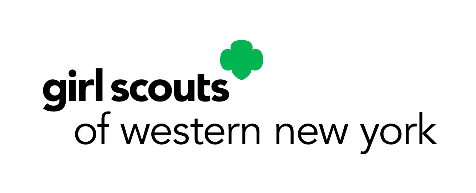 COOKIE DELIVERYVEHICLE SIGNDisplay sign on your dashboard!     Five-Digit  Troop # _______________________  Vehicle___________ of __________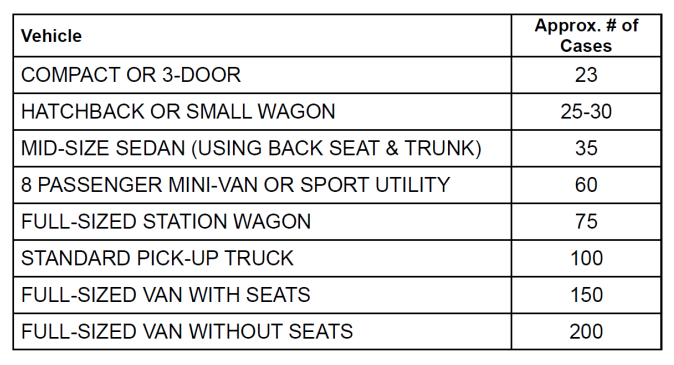 